Asesiad Athro mewn Gwyddoniaeth Cynradd 
(TAPS) Cymru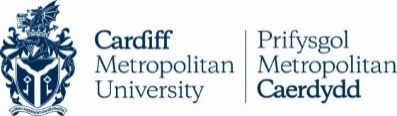 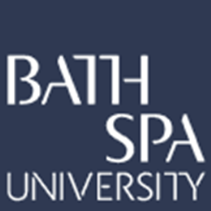 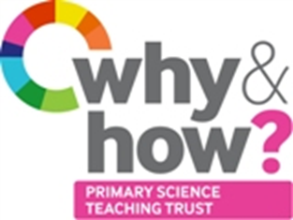 Cynllun ar gyfer Asesiad â FfocwsBlwch athro 7 – amser i fyfyrio. 
Gweler pyramid TAPS am fwy o enghreifftiau.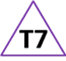 Pwnc Gwyddoniaeth a Thechnoleg:  Pethau byw, y ddynol rywBlwyddyn 5/69-11 oedBlwyddyn 5/69-11 oedTeitl: Patrymau neidioFfocws yr Ymholiad 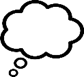 Rydw i’n gallu gwerthuso dulliau er mwyn awgrymu gwelliannau.Ffocws yr Ymholiad Rydw i’n gallu gwerthuso dulliau er mwyn awgrymu gwelliannau.Cyd-destun y cysyniad Gallaf ddisgrifio rhai newidiadau mewn twf a datblygiad a achosir gan hormonau.Cyd-destun y cysyniad Gallaf ddisgrifio rhai newidiadau mewn twf a datblygiad a achosir gan hormonau.Ffocws yr AsesiadYdy’r plant yn gallu dod i gasgliadau o’u data?A yw’r plant yn gallu gwerthuso eu dulliau i ystyried lefel yr ymddiriedaeth sydd yn eu data?Ffocws yr AsesiadYdy’r plant yn gallu dod i gasgliadau o’u data?A yw’r plant yn gallu gwerthuso eu dulliau i ystyried lefel yr ymddiriedaeth sydd yn eu data?Ffocws yr AsesiadYdy’r plant yn gallu dod i gasgliadau o’u data?A yw’r plant yn gallu gwerthuso eu dulliau i ystyried lefel yr ymddiriedaeth sydd yn eu data?Ffocws yr AsesiadYdy’r plant yn gallu dod i gasgliadau o’u data?A yw’r plant yn gallu gwerthuso eu dulliau i ystyried lefel yr ymddiriedaeth sydd yn eu data?Gweithgaredd Heddiw rydym ni’n mynd i fod yn fiolegwyrPenderfynwch ar gymhariaeth neidio/rhedeg briodol ar gyfer y gofod sydd ar gael, e.e. naid hir, rhedeg yn ôl ac ymlaen neu neidio i fyny (e.e. neidio a chyffwrdd y marciwr neu’r postyn mor uchel ag y gallwch). Cytunwch fel dosbarth sut i ganfod a oes patrwm (cysylltiad) rhwng y naid/rhediad a ddewiswyd a nodwedd gorfforol fel taldra, hyd y goes, hyd y droed neu faint esgid, e.e. Ydy traed mwy yn neidio’n uwch? Ydy coesau hirach yn rhedeg yn gyflymach/yn bellach? Ydy coesau hirach yn neidio ymhellach/uwch?Sylwer: Mae’r rhain yn ymchwiliadau sy’n chwilio am batrymau (nid ‘profion teg’ oherwydd ein bod yn edrych ar batrwm yn y boblogaeth) ond gallwn ddal i feddwl am gymharu’n deg, e.e. yr un safle cychwyn ac ati.Dylech gynnwys ymarfer a 3-5 ymgais i bob unigolyn ar gyfartaledd. Coladwch gyfartaleddau'r dosbarth ar graff gwasgariad. Trafodwch unrhyw batrymau a ganfuwyd ac unrhyw anghysonderau neu ganlyniadau annisgwyl. Myfyriwch ar ddulliau, gan ystyried lefel yr ymddiriedaeth yn y data ac awgrymiadau ar gyfer gwella’r dull.Addasu’r gweithgaredd Cymorth: Darparwch enghraifft ymarferol ar gyfer cyfartaleddu. Helpwch i fesur fel y bo’n briodol.Tasg ymestynnol: Gwneud a phrofi rhagfynegiadau ar gyfer patrymau eraill ar gyfer rhedeg/neidio ac ati.Syniadau eraill: Rhowch gynnig arni gartref, archwiliwch batrymau twf eraill gyda’r teulu, e.e. a oes gan bobl hŷn ddwylo mwy ac ati.Cwestiynau i gefnogi'r drafodaeth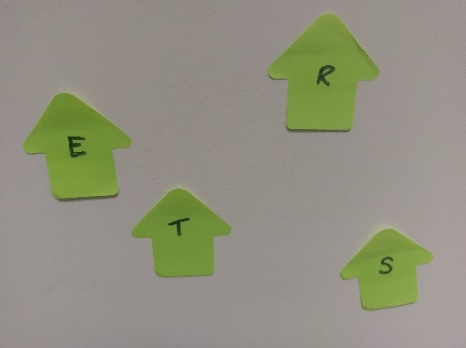 Sut gallwn ni fesur yn ddiogel pa mor uchel y gallwn ni neidio?A ddylem fesur hyd ein traed neu ddefnyddio maint ein hesgidiau yn unig?Beth ydym ni wedi ei ganfod? Pa gasgliadau allwn ni ddod iddyn nhw?Ydy’r graff dosbarth yn dangos patrwm?A yw’r anghysonderau’n ymwneud â’r ffordd y gwnaethom gynnal yr ymchwiliad? Neu ai’r gwir yw nad oes unrhyw batrwm clir? Beth arall allai effeithio ar uchder y naid?Ydych chi’n ymddiried yn eich canlyniadau? Pa mor gywir ydyn nhw yn eich barn chi?Sut ydych chi’n meddwl y gallem fod yn fwy cywir?Gweithgaredd Heddiw rydym ni’n mynd i fod yn fiolegwyrPenderfynwch ar gymhariaeth neidio/rhedeg briodol ar gyfer y gofod sydd ar gael, e.e. naid hir, rhedeg yn ôl ac ymlaen neu neidio i fyny (e.e. neidio a chyffwrdd y marciwr neu’r postyn mor uchel ag y gallwch). Cytunwch fel dosbarth sut i ganfod a oes patrwm (cysylltiad) rhwng y naid/rhediad a ddewiswyd a nodwedd gorfforol fel taldra, hyd y goes, hyd y droed neu faint esgid, e.e. Ydy traed mwy yn neidio’n uwch? Ydy coesau hirach yn rhedeg yn gyflymach/yn bellach? Ydy coesau hirach yn neidio ymhellach/uwch?Sylwer: Mae’r rhain yn ymchwiliadau sy’n chwilio am batrymau (nid ‘profion teg’ oherwydd ein bod yn edrych ar batrwm yn y boblogaeth) ond gallwn ddal i feddwl am gymharu’n deg, e.e. yr un safle cychwyn ac ati.Dylech gynnwys ymarfer a 3-5 ymgais i bob unigolyn ar gyfartaledd. Coladwch gyfartaleddau'r dosbarth ar graff gwasgariad. Trafodwch unrhyw batrymau a ganfuwyd ac unrhyw anghysonderau neu ganlyniadau annisgwyl. Myfyriwch ar ddulliau, gan ystyried lefel yr ymddiriedaeth yn y data ac awgrymiadau ar gyfer gwella’r dull.Addasu’r gweithgaredd Cymorth: Darparwch enghraifft ymarferol ar gyfer cyfartaleddu. Helpwch i fesur fel y bo’n briodol.Tasg ymestynnol: Gwneud a phrofi rhagfynegiadau ar gyfer patrymau eraill ar gyfer rhedeg/neidio ac ati.Syniadau eraill: Rhowch gynnig arni gartref, archwiliwch batrymau twf eraill gyda’r teulu, e.e. a oes gan bobl hŷn ddwylo mwy ac ati.Cwestiynau i gefnogi'r drafodaethSut gallwn ni fesur yn ddiogel pa mor uchel y gallwn ni neidio?A ddylem fesur hyd ein traed neu ddefnyddio maint ein hesgidiau yn unig?Beth ydym ni wedi ei ganfod? Pa gasgliadau allwn ni ddod iddyn nhw?Ydy’r graff dosbarth yn dangos patrwm?A yw’r anghysonderau’n ymwneud â’r ffordd y gwnaethom gynnal yr ymchwiliad? Neu ai’r gwir yw nad oes unrhyw batrwm clir? Beth arall allai effeithio ar uchder y naid?Ydych chi’n ymddiried yn eich canlyniadau? Pa mor gywir ydyn nhw yn eich barn chi?Sut ydych chi’n meddwl y gallem fod yn fwy cywir?Gweithgaredd Heddiw rydym ni’n mynd i fod yn fiolegwyrPenderfynwch ar gymhariaeth neidio/rhedeg briodol ar gyfer y gofod sydd ar gael, e.e. naid hir, rhedeg yn ôl ac ymlaen neu neidio i fyny (e.e. neidio a chyffwrdd y marciwr neu’r postyn mor uchel ag y gallwch). Cytunwch fel dosbarth sut i ganfod a oes patrwm (cysylltiad) rhwng y naid/rhediad a ddewiswyd a nodwedd gorfforol fel taldra, hyd y goes, hyd y droed neu faint esgid, e.e. Ydy traed mwy yn neidio’n uwch? Ydy coesau hirach yn rhedeg yn gyflymach/yn bellach? Ydy coesau hirach yn neidio ymhellach/uwch?Sylwer: Mae’r rhain yn ymchwiliadau sy’n chwilio am batrymau (nid ‘profion teg’ oherwydd ein bod yn edrych ar batrwm yn y boblogaeth) ond gallwn ddal i feddwl am gymharu’n deg, e.e. yr un safle cychwyn ac ati.Dylech gynnwys ymarfer a 3-5 ymgais i bob unigolyn ar gyfartaledd. Coladwch gyfartaleddau'r dosbarth ar graff gwasgariad. Trafodwch unrhyw batrymau a ganfuwyd ac unrhyw anghysonderau neu ganlyniadau annisgwyl. Myfyriwch ar ddulliau, gan ystyried lefel yr ymddiriedaeth yn y data ac awgrymiadau ar gyfer gwella’r dull.Addasu’r gweithgaredd Cymorth: Darparwch enghraifft ymarferol ar gyfer cyfartaleddu. Helpwch i fesur fel y bo’n briodol.Tasg ymestynnol: Gwneud a phrofi rhagfynegiadau ar gyfer patrymau eraill ar gyfer rhedeg/neidio ac ati.Syniadau eraill: Rhowch gynnig arni gartref, archwiliwch batrymau twf eraill gyda’r teulu, e.e. a oes gan bobl hŷn ddwylo mwy ac ati.Cwestiynau i gefnogi'r drafodaethSut gallwn ni fesur yn ddiogel pa mor uchel y gallwn ni neidio?A ddylem fesur hyd ein traed neu ddefnyddio maint ein hesgidiau yn unig?Beth ydym ni wedi ei ganfod? Pa gasgliadau allwn ni ddod iddyn nhw?Ydy’r graff dosbarth yn dangos patrwm?A yw’r anghysonderau’n ymwneud â’r ffordd y gwnaethom gynnal yr ymchwiliad? Neu ai’r gwir yw nad oes unrhyw batrwm clir? Beth arall allai effeithio ar uchder y naid?Ydych chi’n ymddiried yn eich canlyniadau? Pa mor gywir ydyn nhw yn eich barn chi?Sut ydych chi’n meddwl y gallem fod yn fwy cywir?Gweithgaredd Heddiw rydym ni’n mynd i fod yn fiolegwyrPenderfynwch ar gymhariaeth neidio/rhedeg briodol ar gyfer y gofod sydd ar gael, e.e. naid hir, rhedeg yn ôl ac ymlaen neu neidio i fyny (e.e. neidio a chyffwrdd y marciwr neu’r postyn mor uchel ag y gallwch). Cytunwch fel dosbarth sut i ganfod a oes patrwm (cysylltiad) rhwng y naid/rhediad a ddewiswyd a nodwedd gorfforol fel taldra, hyd y goes, hyd y droed neu faint esgid, e.e. Ydy traed mwy yn neidio’n uwch? Ydy coesau hirach yn rhedeg yn gyflymach/yn bellach? Ydy coesau hirach yn neidio ymhellach/uwch?Sylwer: Mae’r rhain yn ymchwiliadau sy’n chwilio am batrymau (nid ‘profion teg’ oherwydd ein bod yn edrych ar batrwm yn y boblogaeth) ond gallwn ddal i feddwl am gymharu’n deg, e.e. yr un safle cychwyn ac ati.Dylech gynnwys ymarfer a 3-5 ymgais i bob unigolyn ar gyfartaledd. Coladwch gyfartaleddau'r dosbarth ar graff gwasgariad. Trafodwch unrhyw batrymau a ganfuwyd ac unrhyw anghysonderau neu ganlyniadau annisgwyl. Myfyriwch ar ddulliau, gan ystyried lefel yr ymddiriedaeth yn y data ac awgrymiadau ar gyfer gwella’r dull.Addasu’r gweithgaredd Cymorth: Darparwch enghraifft ymarferol ar gyfer cyfartaleddu. Helpwch i fesur fel y bo’n briodol.Tasg ymestynnol: Gwneud a phrofi rhagfynegiadau ar gyfer patrymau eraill ar gyfer rhedeg/neidio ac ati.Syniadau eraill: Rhowch gynnig arni gartref, archwiliwch batrymau twf eraill gyda’r teulu, e.e. a oes gan bobl hŷn ddwylo mwy ac ati.Cwestiynau i gefnogi'r drafodaethSut gallwn ni fesur yn ddiogel pa mor uchel y gallwn ni neidio?A ddylem fesur hyd ein traed neu ddefnyddio maint ein hesgidiau yn unig?Beth ydym ni wedi ei ganfod? Pa gasgliadau allwn ni ddod iddyn nhw?Ydy’r graff dosbarth yn dangos patrwm?A yw’r anghysonderau’n ymwneud â’r ffordd y gwnaethom gynnal yr ymchwiliad? Neu ai’r gwir yw nad oes unrhyw batrwm clir? Beth arall allai effeithio ar uchder y naid?Ydych chi’n ymddiried yn eich canlyniadau? Pa mor gywir ydyn nhw yn eich barn chi?Sut ydych chi’n meddwl y gallem fod yn fwy cywir?Dangosyddion Asesu Heb fodloni: Mae’r disgybl yn disgrifio gwahaniaethau mewn uchder naid, ond mae angen cymorth arno i nodi unrhyw batrwm neu esboniad am ddiffyg patrwm. Nid yw’n dadansoddi ei ddull.Wedi bodloni: Mae’r disgybl yn dod i gasgliadau o ganlyniadau’r dosbarth. Pan gaiff ei brocio, mae’r disgybl yn nodi ffynhonnell gwall neu'n awgrymu sut i wella’r dull, e.e. cywirdeb mesur neu angen ailadrodd. Ffyrdd posibl o fynd ymhellach: Gallai werthuso’n fwy eang, e.e. yr angen i brofi poblogaeth fwy. Efallai y bydd y disgybl yn cwestiynu cywirdeb y canlyniadau drwy eu cymharu â rhai o grwpiau eraill, gan roi rhesymau posibl dros anghysondebau ac awgrymu ffyrdd o’u cymharu.Dangosyddion Asesu Heb fodloni: Mae’r disgybl yn disgrifio gwahaniaethau mewn uchder naid, ond mae angen cymorth arno i nodi unrhyw batrwm neu esboniad am ddiffyg patrwm. Nid yw’n dadansoddi ei ddull.Wedi bodloni: Mae’r disgybl yn dod i gasgliadau o ganlyniadau’r dosbarth. Pan gaiff ei brocio, mae’r disgybl yn nodi ffynhonnell gwall neu'n awgrymu sut i wella’r dull, e.e. cywirdeb mesur neu angen ailadrodd. Ffyrdd posibl o fynd ymhellach: Gallai werthuso’n fwy eang, e.e. yr angen i brofi poblogaeth fwy. Efallai y bydd y disgybl yn cwestiynu cywirdeb y canlyniadau drwy eu cymharu â rhai o grwpiau eraill, gan roi rhesymau posibl dros anghysondebau ac awgrymu ffyrdd o’u cymharu.Dangosyddion Asesu Heb fodloni: Mae’r disgybl yn disgrifio gwahaniaethau mewn uchder naid, ond mae angen cymorth arno i nodi unrhyw batrwm neu esboniad am ddiffyg patrwm. Nid yw’n dadansoddi ei ddull.Wedi bodloni: Mae’r disgybl yn dod i gasgliadau o ganlyniadau’r dosbarth. Pan gaiff ei brocio, mae’r disgybl yn nodi ffynhonnell gwall neu'n awgrymu sut i wella’r dull, e.e. cywirdeb mesur neu angen ailadrodd. Ffyrdd posibl o fynd ymhellach: Gallai werthuso’n fwy eang, e.e. yr angen i brofi poblogaeth fwy. Efallai y bydd y disgybl yn cwestiynu cywirdeb y canlyniadau drwy eu cymharu â rhai o grwpiau eraill, gan roi rhesymau posibl dros anghysondebau ac awgrymu ffyrdd o’u cymharu.Dangosyddion Asesu Heb fodloni: Mae’r disgybl yn disgrifio gwahaniaethau mewn uchder naid, ond mae angen cymorth arno i nodi unrhyw batrwm neu esboniad am ddiffyg patrwm. Nid yw’n dadansoddi ei ddull.Wedi bodloni: Mae’r disgybl yn dod i gasgliadau o ganlyniadau’r dosbarth. Pan gaiff ei brocio, mae’r disgybl yn nodi ffynhonnell gwall neu'n awgrymu sut i wella’r dull, e.e. cywirdeb mesur neu angen ailadrodd. Ffyrdd posibl o fynd ymhellach: Gallai werthuso’n fwy eang, e.e. yr angen i brofi poblogaeth fwy. Efallai y bydd y disgybl yn cwestiynu cywirdeb y canlyniadau drwy eu cymharu â rhai o grwpiau eraill, gan roi rhesymau posibl dros anghysondebau ac awgrymu ffyrdd o’u cymharu.